Об утверждении ответственного руководителя по осуществлению личного приема граждан по вопросам защиты прав потребителей в Администрации сельского поселения Санзяповский  сельсовет муниципального района Кугарчинский район Республики БашкортостанВ целях обеспечения осуществления мер по защите прав потребителей, руководствуясь ст. 44 Закона Российской Федерации от 07 февраля 1992 года № 2300-1 «О защите прав потребителей», Федеральным законом от 06 октября 2003 года № 131-ФЗ «Об общих принципах организации местного самоуправления в Российской Федерации», Уставом сельского поселения Санзяповский  сельсовет муниципального района Кугарчинский район Республики Башкортостан обязываю:1. Назначить ответственным руководителем по осуществлению личного приема граждан по вопросам защиты прав потребителей в Администрации сельского поселения Санзяповский  сельсовет муниципального района Кугарчинский район Республики Башкортостан главу сельского поселения – Галину Фанию Ахметовну. 2. Утвердить прилагаемый График приема граждан в Администрации сельского поселения Санзяповский сельсовет муниципального района Республики Башкортостан (приложение № 1).3. Контроль за исполнением данного распоряжения оставляю за собой.Глава сельского поселения                           Ф.А.ГалинаПриложение № 1к распоряжению Администрациисельского поселения Санзяповский сельсовет муниципального района Кугарчинский район Республики Башкортостан №22 от «20» сентября 2022 г. Графикприема граждан по вопросам защиты прав потребителей в Администрации сельского поселения Санзяповский  сельсовет муниципального района Кугарчинский район Республики БашкортостанБАШҠОРТОСТАН РЕСПУБЛИКАҺЫКҮГӘРСЕН РАЙОНЫМУНИЦИПАЛЬ РАЙОНЫНЫҢСАНЪЯП АУЫЛ СОВЕТЫ   АУЫЛ БИЛӘМӘҺЕХАКИМИ!ТЕБАШҠОРТОСТАН РЕСПУБЛИКАҺЫКҮГӘРСЕН РАЙОНЫМУНИЦИПАЛЬ РАЙОНЫНЫҢСАНЪЯП АУЫЛ СОВЕТЫ   АУЫЛ БИЛӘМӘҺЕХАКИМИ!ТЕ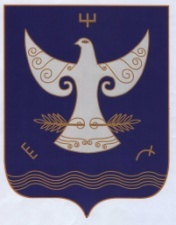    РЕСПУБЛИКА БАШКОРТОСТАНАДМИНСТРАЦИЯСЕЛЬСКОГО ПОСЕЛЕНИЯСАНЗЯПОВСКИЙ СЕЛЬСОВЕТМУНИЦИПАЛЬНОГО РАЙОНАКУГАРЧИНСКИЙ РАЙОН   РЕСПУБЛИКА БАШКОРТОСТАНАДМИНСТРАЦИЯСЕЛЬСКОГО ПОСЕЛЕНИЯСАНЗЯПОВСКИЙ СЕЛЬСОВЕТМУНИЦИПАЛЬНОГО РАЙОНАКУГАРЧИНСКИЙ РАЙОН   РЕСПУБЛИКА БАШКОРТОСТАНАДМИНСТРАЦИЯСЕЛЬСКОГО ПОСЕЛЕНИЯСАНЗЯПОВСКИЙ СЕЛЬСОВЕТМУНИЦИПАЛЬНОГО РАЙОНАКУГАРЧИНСКИЙ РАЙОН                      4533443, Урге Санъяп  ауылы,                           Үҙәк урамы, 47                      4533443, Урге Санъяп  ауылы,                           Үҙәк урамы, 47   РЕСПУБЛИКА БАШКОРТОСТАНАДМИНСТРАЦИЯСЕЛЬСКОГО ПОСЕЛЕНИЯСАНЗЯПОВСКИЙ СЕЛЬСОВЕТМУНИЦИПАЛЬНОГО РАЙОНАКУГАРЧИНСКИЙ РАЙОН   РЕСПУБЛИКА БАШКОРТОСТАНАДМИНСТРАЦИЯСЕЛЬСКОГО ПОСЕЛЕНИЯСАНЗЯПОВСКИЙ СЕЛЬСОВЕТМУНИЦИПАЛЬНОГО РАЙОНАКУГАРЧИНСКИЙ РАЙОН   РЕСПУБЛИКА БАШКОРТОСТАНАДМИНСТРАЦИЯСЕЛЬСКОГО ПОСЕЛЕНИЯСАНЗЯПОВСКИЙ СЕЛЬСОВЕТМУНИЦИПАЛЬНОГО РАЙОНАКУГАРЧИНСКИЙ РАЙОН                      4533443, Урге Санъяп  ауылы,                           Үҙәк урамы, 47                      4533443, Урге Санъяп  ауылы,                           Үҙәк урамы, 47               453343,  с.Верхнесанзяпово                              ул.Центральная, 47               453343,  с.Верхнесанзяпово                              ул.Центральная, 47               453343,  с.Верхнесанзяпово                              ул.Центральная, 47БОЙОРОҠБОЙОРОҠРАСПОРЯЖЕНИЕ«20» сентябрь 2022й.«20» сентябрь 2022й.№22    №22    «20» сентября 2022г.№п/пОтветственный руководитель по осуществлению личного приема граждан по вопросам защиты прав потребителей в Администрации сельского поселения Санзяповский сельсовет муниципального района Кугарчинский район Республики БашкортостанДни приема граждан в Администрации сельского поселенияВремя приемаАдрес, контактный телефон, электронный адрес1Глава сельского поселенияГалина Фания АхметовнаКаждый четвергс 09.00 ч. до 13.00 ч.453343, Республика Башкортостан, Кугарчинский район, с.Вехнесанзяпово,ул.Центральная,478(34789)2-55-13sanzapss@mail.ru